Academia San Agustín y Espíritu SantoDe Sabana Grande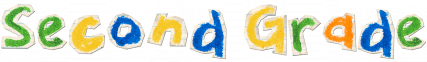 Mrs. Martinez					Weekly Agenda                    Subject to changes                EnglishDateClass Assignment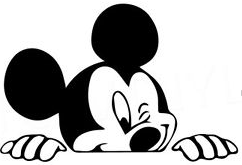 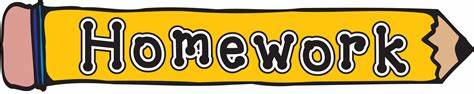 WEEK#33MondayMarch 16, 2020Words to KnowStudents are identify words and write using vocabulary related to friendship.                                          TB pgs. 150-151Vocabulary and Spellingcare, forgive, friend, friendship, love, share, honest, forever, listen, respect, teamworkWEEK#33TuesdayMarch 17, 2020Words to KnowStudents are identify words and write using vocabulary related to friendship.                                          WB pgs. 52-53WEEK#33WednesdayMarch 18, 2020Prior to Reading: My Friends and MeStudents are to discuss what they see on TB pg. 134Students are to only answer questions 1 & 2 on pg. 135WEEK#33ThursdayMarch 19, 2020Let’s Read: Brownie and MeStudents are identify the type of friendship that can develop between people and their pets.                      TB pgs. 136- 143WEEK#33FridayMarch 20, 2020Think About ItStudents are to identify details in the story.                                                                                     TB. pg. 144-145 